聖迦谷羅省基督教會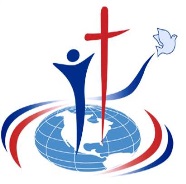 2014全教會夏令退修會7/4/2014-7/6/2014作主門徒，活出使命報名報名參加退修會，請在5/4～6/1，填寫報名單連同費用，交給負責報名的同工。報名截止日6/18。您可以上教會網站下載報名表。一家只需要一份報名單。 如用支票付費，抬頭請寫「FECSGV 」 報到及交通請自行安排交通至退修會場地 University of San Diego (USD)。 請盡可能安排共乘車。 停車費用：$15 一部車 三天有效交通： USD 地址：5998 Alcala Park, San Diego, CA 92110 距離柔似密市約120 哩。請預計2.5小時交通時間。 報到:7/4(週五)下午1點到5點辦理。 地點：Alcala Vista Apartments 學校最靠東邊的宿舍。每個人都要領取退修會手冊、房間號碼及鎖卡(遺失鎖卡賠償金$40/卡)。食宿退修會五餐飯:7月4日(週五)晚餐,7月5日(週六)三餐，7月6日(週日)早餐。 請自行攜帶下列物品至退修會： 個人的清潔用品（例如牙膏、牙刷、肥皂、洗髮精）；  睡袋及枕頭(如果你有未成年孩子與你同一間房)；營會只提供床單，毯子，枕頭，毛巾，肥皂給有床位的客人。保暖衣物； 休閒體育用品、游泳衣、防曬油； 聖經、筆記本、 筆； 手電筒、水瓶、帽子；拖鞋；個人需要的藥物。 退修會同工名單如您有任何疑問，請聯絡下面各堂會負責同工： 全教會：陳小雪 626-327-7738  國語堂：饒賢偉 818-640-5802粵語堂：張頌聖 626-400-7016英文堂：Loire Tsui 626-375-0700